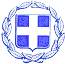  ΕΛΛΗΝΙΚΗ  ΔΗΜΟΚΡΑΤΙΑ                ΝΟΜΟΣ  ΒΟΙΩΤΙΑΣ                                                                          Λιβαδειά 18/12/2020            ΔΗΜΟΣ  ΛΕΒΑΔΕΩΝ                                                                       Αρ. Πρωτ.: 24846ΔΙΕΥΘΥΝΣΗ ΔΙΟΙΚΗΤΙΚΩΝ ΥΠΗΡΕΣΙΩΝ                                            ΤΜ. ΥΠΟΣΤΗΡΙΞΗΣ ΠΟΛΙΤΙΚΩΝ ΟΡΓΑΝΩΝΤαχ. Δ/νση : Σοφοκλέους  15  Τ.Κ.  32 131  ΛΙΒΑΔΕΙΑ   Πληροφορίες :Κ. Τσιτσοπούλου-Ρήγα  Τηλέφωνο   : 2261350821  EMAIL :ktsitsopoulou@livadia.gr			     ΠΡΟΣΚΛΗΣΗ                ΠΡΟΣ: Τα Τακτικά Μέλη της Οικονομικής Επιτροπής Δήμου  Λεβαδέων1.Καλογρηά Αθανάσιο2.Δήμου Ιωάννη3.Kαράβα Χρυσοβαλάντου - Βασιλική4.Μερτζάνη Κωνσταντίνο5.Καπλάνη Κωνσταντίνο6.Παπαϊωάννου Λουκά7.Μπράλιο Νικόλαο8.Καραμάνη ΔημήτριοKOINOΠΟΙΗΣΗ:  Αναπληρωματικά Μέλη της Οικονομικής Επιτροπής Δήμου Λεβαδέων1.Σαγιάννη Μιχαήλ2.Σάκκο Μάριο3.Τσεσμετζή Εμμανουήλ4.Γιαννακόπουλο Βρασίδα5.Τόλια  Δημήτριο6.Τζουβάρα Νικόλαο7.Γερονικολού Λαμπρινή 8.Τουμαρά Βασίλειο        Με την παρούσα σας προσκαλούμε να συμμετάσχετε σε τακτική  συνεδρίαση της Οικονομικής Επιτροπής  που θα πραγματοποιηθεί την  22-12-2020 ημέρα ΤΡΙΤΗ  & ώρα 14.00, η οποία λόγω των κατεπειγόντων μέτρων που έχουν ληφθεί για την αποφυγή της διάδοσης του κορωνοίου  COVID-19  θα πραγματοποιηθεί ΜΕ ΤΗΛΕΔΙΑΣΚΕΨΗ, για την λήψη αποφάσεων  επί των παρακάτω θεμάτων, κατ΄εφαρμογή:      α)  Του  άρθρου 77 του Ν. 4555/2018 όπως τροποποιήθηκε από το άρθρο 184 του ν.4635/2019.      β) Της παρ. 1 του άρθρου 10 της από 11/3/2020 Πράξης Νομοθετικού Περιεχομένου (ΦΕΚ  55/Α/11-3-2020) «Κατεπείγοντα μέτρα αντιμετώπισης των αρνητικών συνεπειών της εμφάνισης του κορωνοϊου COVID-19 και της ανάγκης περιορισμού της διάδοσής του»     γ) Της με αριθμ. πρωτ. 18318/13-03-2020 (ΑΔΑ: 9ΛΠΧ46ΜΤΛ6-1ΑΕ) εγκυκλίου του Υπουργείου Εσωτερικών  «Σύγκληση συλλογικών οργάνων των δήμων των περιφερειών και των εποπτευόμενων νομικών τους προσώπων, κατά το διάστημα λήψης των μέτρων αποφυγής και διάδοσης του κορωνοϊου COVID-19»     δ) Της παρ. 1 της  40/20930/31-03-2020 (ΑΔΑ: 6ΩΠΥ46ΜΤΛ6-50Ψ) εγκυκλίου του Υπουργείου Εσωτερικών «Ενημέρωση για την εφαρμογή του κανονιστικού πλαισίου αντιμετώπισης του κορωνοϊου COVID 19, αναφορικά με την οργάνωση και λειτουργία των δήμων»ε)  Της παρ 3 της υπ αριθμ. ΔΙΔΑΔ/Φ69/133/Οικ.20764/7-11-2020 εγκυκλίου του  Υπουργείου Εσωτερικών (ΑΔΑ:Ψ48Γ46ΜΤΛ6-ΛΣΡ) « Μέτρα και ρυθμίσεις στο πλαίσιο της ανάγκης περιορισμού της διασποράς του κορωνοϊού».    Σε περίπτωση απουσίας των τακτικών μελών , παρακαλείσθε να ενημερώσετε εγκαίρως  στα τηλέφωνα  2261350821, 2261350885  προκειμένου να προσκληθεί αναπληρωματικό μέλος.Τα θέματα  της ημερήσιας διάταξης είναι :  Έγκριση παράτασης της υπ’ αριθ.  12285/2020 δημόσιας σύμβασης  «ΠΡΟΜΗΘΕΙΑ ΕΙΔΩΝ ΚΡΕΟΠΩΛΕΙΟΥ ΤΟΥ ΔΗΜΟΥ ΛΕΒΑΔΕΩΝ».Έγκριση παράτασης της υπ’ αριθ. 11796/2020 δημόσιας σύμβασης «ΠΡΟΜΗΘΕΙΑ ΓΑΛΑΚΤΟΣ ΕΡΓΑΖΟΜΕΝΩΝ ΤΟΥ ΔΗΜΟΥ ΛΕΒΑΔΕΩΝ».Έγκριση παράτασης της υπ’ αριθ. 3692/2020  δημόσιας σύμβασης «ΠΡΟΜΗΘΕΙΑ ΕΙΔΩΝ ΟΠΩΡΟΠΩΛΕΙΟΥ ΓΙΑ ΠΑΙΔΙΚΟΥΣ – ΒΡΕΦΟΝΗΠΙΑΚΟΥΣ ΣΤΑΘΜΟΥΣ, ΚΟΝΩΝΙΚΟ ΠΑΝΤΟΠΩΛΕΙΟ & ΚΟΙΝΩΝΙΚΕΣ ΔΟΜΕΣ ΤΟΥ ΔΗΜΟΥ ΛΕΒΑΔΕΩΝ» και της υπ’ αριθ. 15812/2020 Σύμβασης «ΠΡΟΜΗΘΕΙΑ ΕΙΔΩΝ ΠΑΝΤΟΠΩΛΕΙΟΥ ΓΙΑ ΠΑΙΔΙΚΟΥΣ – ΒΡΕΦΟΝΗΠΙΑΚΟΥΣ ΣΤΑΘΜΟΥΣ, ΚΟΙΝΩΝΙΚΟ ΠΑΝΤΟΠΩΛΕΙΟ & ΚΟΙΝΩΝΙΚΕΣ ΔΟΜΕΣ ΤΟΥ ΔΗΜΟΥ ΛΕΒΑΔΕΩΝ» Εξειδίκευση πίστωσης ποσού 744,00€ για εργασίες απολύμανσης αθλητικών εγκαταστάσεων  του Δήμου Λεβαδέων προς κάλυψη αναγκών  αποφυγής διάδοσης του κορωνοϊου COVID-19.Κήρυξη άγονης της μειοδοτικής, φανερής και προφορικής δημοπρασίας  μίσθωσης  ακινήτων για τη στέγαση των 4ου, 9ου &  11ου  Νηπιαγωγείων Λιβαδειάς και του 2ου Δημοτικού Σχολείου Λιβαδειάς του Δήμου Λεβαδέων».Έγκριση παράτασης συνολικού χρόνου ελέγχου & έγκρισης της μελέτης            «ΤΕΧΝΙΚΕΣ ΜΕΛΕΤΕΣ ΠΡΟΣΤΑΣΙΑΣ ΑΠΟ ΒΡΑΧΟΠΤΩΣΕΙΣ »Έγκριση 1ου  Ανακεφαλαιωτικού Πίνακα Εργασιών του έργου «ΑΙΣΘΗΤΙΚΗ & ΛΕΙΤΟΥΡΓΙΚΗ ΑΝΑΒΑΘΜΙΣΗ ΟΔΟΥ ΑΧΙΛΛΕΩΣ ΓΙΑ ΤΗ ΔΗΜΙΟΥΡΓΙΑ ΔΙΚΤΥΟΥ ΚΙΝΗΣΗΣ ΠΕΖΩΝ»Έγκριση Πρωτοκόλλου Προσωρινής & Οριστικής Παραλαβής του έργου : «ΑΝΑΔΕΙΞΗ ΨΗΦΙΔΩΤΩΝ ΠΑΛΑΙΟΧΡΙΣΤΙΑΝΙΚΟΥ ΝΑΟΥ ΣΤΗΝ ΟΔΟ ΣΠΥΡΟΠΟΥΛΟΥ ΛΙΒΑΔΕΙΑΣ» Εξέταση αιτήματος Γεωργίου Αγγελόπουλου για δωρεά ποσού 1.000,00 € προς  τον Δήμο Λεβαδέων για εκτέλεση εργασιών τσιμεντόστρωσης.Απαλλαγή υπολόγου και έγκριση απόδοσης λογαριασμού του υπ΄αριθμ. 253/2020 χρηματικού εντάλματος. Έγκριση δικαιολογητικών που πληρώθηκαν από την παγία προκαταβολή του Προέδρου της Κοινότητας Μαυρονερίου.Συγκρότηση Επιτροπής Διαγωνισμού για το έργο «ΒΕΛΤΙΩΣΗ & ΑΝΑΠΛΑΣΗ ΚΟΙΝΟΧΡΗΣΤΩΝ ΧΩΡΩΝ Τ.Κ. ΑΝΘΟΧΩΡΙΟΥ»Συγκρότηση Επιτροπής Διαγωνισμού για το έργο «ΑΝΑΒΑΘΜΙΣΗ ΥΠΟΔΟΜΩΝ ΑΘΛΗΤΙΚΩΝ ΕΓΚΑΤΑΣΤΑΣΕΩΝ»21Η Αναμόρφωση προϋπολογισμού τρέχουσας χρήσης.                      Ο ΠΡΟΕΔΡΟΣ ΤΗΣ ΟΙΚΟΝΟΜΙΚΗΣ ΕΠΙΤΡΟΠΗΣ                                                                                  ΙΩΑΝΝΗΣ  Δ.  TAΓΚΑΛΕΓΚΑΣ                                                    ΔΗΜΑΡΧΟΣ ΛΕΒΑΔΕΩΝ